              CHILDREN’S UNIVERSITY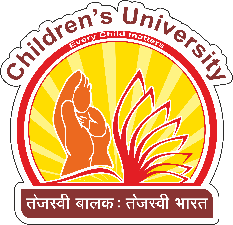                               (Established by Government of Gujarat)Subhash Chandra Bose Shikshan Sankul, Near Chh-5 Children’s         University Circle, Sector-20, Gandhinagar-382021 (Gujarat) Phone : 079 232 44569   Website :www.cugujarat.ac.in____________________________________________________________________________________Application for the Post of Counsellor as BALMITRA     TAPOVAN    (Tick any)(Encl: As above)PERSONAL INFORMATION (IN CAPITAL LETTERS)PERSONAL INFORMATION (IN CAPITAL LETTERS)PERSONAL INFORMATION (IN CAPITAL LETTERS)PERSONAL INFORMATION (IN CAPITAL LETTERS)PERSONAL INFORMATION (IN CAPITAL LETTERS)PERSONAL INFORMATION (IN CAPITAL LETTERS)PERSONAL INFORMATION (IN CAPITAL LETTERS)PERSONAL INFORMATION (IN CAPITAL LETTERS)PERSONAL INFORMATION (IN CAPITAL LETTERS)PERSONAL INFORMATION (IN CAPITAL LETTERS)PERSONAL INFORMATION (IN CAPITAL LETTERS)PERSONAL INFORMATION (IN CAPITAL LETTERS)PERSONAL INFORMATION (IN CAPITAL LETTERS)PERSONAL INFORMATION (IN CAPITAL LETTERS)PERSONAL INFORMATION (IN CAPITAL LETTERS)PERSONAL INFORMATION (IN CAPITAL LETTERS)PERSONAL INFORMATION (IN CAPITAL LETTERS)PERSONAL INFORMATION (IN CAPITAL LETTERS)PERSONAL INFORMATION (IN CAPITAL LETTERS)PERSONAL INFORMATION (IN CAPITAL LETTERS)PERSONAL INFORMATION (IN CAPITAL LETTERS)PERSONAL INFORMATION (IN CAPITAL LETTERS)PERSONAL INFORMATION (IN CAPITAL LETTERS)Mr., Mrs., Ms. etc.:Mr., Mrs., Ms. etc.:Mr., Mrs., Ms. etc.:SurnameSurnameSurnameSurnameFirst NameFirst NameFirst NameFirst NameFirst NameFirst NameFirst NameFirst NameFirst NameFather's / Husband's NameFather's / Husband's NameFather's / Husband's NameFather's / Husband's NameFather's / Husband's NameFather's / Husband's NameFather's / Husband's NameDate of BirthDate of BirthDate of BirthAge on last dateAge on last dateAge on last dateAge on last dateAge on last dateAge on last dateAge on last dateAge on last dateAge on last dateGenderGenderGenderMaleMaleMaleMaleFemaleFemaleFemaleFemaleMarital StatusMarital StatusMarital StatusMarriedMarriedMarriedMarriedUnmarriedUnmarriedUnmarriedUnmarriedCategoryCategoryCategoryOpenSEBCSEBCSCSCSTSTEWSEWSEWSPermanent Address:Permanent Address:Permanent Address:Permanent Address:Permanent Address:Permanent Address:Permanent Address:Permanent Address:Permanent Address:Permanent Address:Permanent Address:Permanent Address:Permanent Address:Permanent Address:Permanent Address:Permanent Address:Permanent Address:Permanent Address:Permanent Address:Permanent Address:Permanent Address:Permanent Address:Permanent Address:Tel:Tel:Tel:Mob:Mob:Mob:Pin code:Pin code:Pin code:Pin code:Pin code:Pin code:Pin code:Pin code:Pin code:Pin code:Pin code:Pin code:Pin code:Email:Email:Email:Address for correspondence if different:Address for correspondence if different:Address for correspondence if different:Address for correspondence if different:Address for correspondence if different:Address for correspondence if different:Address for correspondence if different:Address for correspondence if different:Address for correspondence if different:Address for correspondence if different:Address for correspondence if different:Address for correspondence if different:Address for correspondence if different:Address for correspondence if different:Address for correspondence if different:Address for correspondence if different:Address for correspondence if different:Address for correspondence if different:Address for correspondence if different:Address for correspondence if different:Address for correspondence if different:Address for correspondence if different:Address for correspondence if different:Tel:Tel:Tel:Mob:Mob:Mob:Pin code:Pin code:Pin code:Pin code:Pin code:Pin code:Pin code:Pin code:Pin code:Pin code:Pin code:Pin code:Pin code:Email:Email:Email:Country of Birth:Country of Birth:Country of Birth:Country of Birth:Country of Birth:Country of Birth:Country of Birth:Country of Birth:Country of Birth:Country of Birth:Country of Birth:Country of Birth:Country of Birth:Nationality:Nationality:Nationality:Nationality:Nationality:Nationality:Nationality:Nationality:Nationality:Nationality:Nationality:Nationality:Nationality:Educational Qualification (*) From Matriculation onwardEducational Qualification (*) From Matriculation onwardEducational Qualification (*) From Matriculation onwardEducational Qualification (*) From Matriculation onwardEducational Qualification (*) From Matriculation onwardEducational Qualification (*) From Matriculation onwardEducational Qualification (*) From Matriculation onwardEducational Qualification (*) From Matriculation onwardEducational Qualification (*) From Matriculation onwardEducational Qualification (*) From Matriculation onwardEducational Qualification (*) From Matriculation onwardEducational Qualification (*) From Matriculation onwardEducational Qualification (*) From Matriculation onwardEducational Qualification (*) From Matriculation onwardEducational Qualification (*) From Matriculation onwardEducational Qualification (*) From Matriculation onwardEducational Qualification (*) From Matriculation onwardEducational Qualification (*) From Matriculation onwardEducational Qualification (*) From Matriculation onwardEducational Qualification (*) From Matriculation onwardEducational Qualification (*) From Matriculation onwardEducational Qualification (*) From Matriculation onwardEducational Qualification (*) From Matriculation onwardExaminationExaminationBoard/UniversityBoard/UniversityBoard/UniversityBoard/UniversityYear of PassingYear of PassingMarksMarksMarksMarksMarksMarksMarks% out of Marks% out of Marks% out of Marks% out of MarksSubject CourseSubject CourseSubject CourseSubject CourseExaminationExaminationBoard/UniversityBoard/UniversityBoard/UniversityBoard/UniversityYear of PassingYear of PassingObtainedObtainedObtainedObtainedOut ofOut ofOut of% out of Marks% out of Marks% out of Marks% out of MarksSubject CourseSubject CourseSubject CourseSubject CourseSSCSSCHSCHSCBachelor DegreeBachelor DegreeMaster DegreeMaster DegreeNET/SETNET/SETM. PhilM. PhilPh.D.Ph.D.Any other Degree/DiplomaAny other Degree/DiplomaTechnical Qualification 
(If any)Technical Qualification 
(If any)(Note: (*) Please attach separate sheet if the space is insufficient)(Note: (*) Please attach separate sheet if the space is insufficient)(Note: (*) Please attach separate sheet if the space is insufficient)(Note: (*) Please attach separate sheet if the space is insufficient)(Note: (*) Please attach separate sheet if the space is insufficient)(Note: (*) Please attach separate sheet if the space is insufficient)(Note: (*) Please attach separate sheet if the space is insufficient)(Note: (*) Please attach separate sheet if the space is insufficient)(Note: (*) Please attach separate sheet if the space is insufficient)(Note: (*) Please attach separate sheet if the space is insufficient)(Note: (*) Please attach separate sheet if the space is insufficient)(Note: (*) Please attach separate sheet if the space is insufficient)(Note: (*) Please attach separate sheet if the space is insufficient)(Note: (*) Please attach separate sheet if the space is insufficient)(Note: (*) Please attach separate sheet if the space is insufficient)(Note: (*) Please attach separate sheet if the space is insufficient)(Note: (*) Please attach separate sheet if the space is insufficient)(Note: (*) Please attach separate sheet if the space is insufficient)(Note: (*) Please attach separate sheet if the space is insufficient)(Note: (*) Please attach separate sheet if the space is insufficient)(Note: (*) Please attach separate sheet if the space is insufficient)(Note: (*) Please attach separate sheet if the space is insufficient)(Note: (*) Please attach separate sheet if the space is insufficient)Technical/Professional Experience (Starting from the latest):Technical/Professional Experience (Starting from the latest):Technical/Professional Experience (Starting from the latest):Technical/Professional Experience (Starting from the latest):Technical/Professional Experience (Starting from the latest):Technical/Professional Experience (Starting from the latest):Technical/Professional Experience (Starting from the latest):Technical/Professional Experience (Starting from the latest):Technical/Professional Experience (Starting from the latest):Technical/Professional Experience (Starting from the latest):Technical/Professional Experience (Starting from the latest):Technical/Professional Experience (Starting from the latest):Technical/Professional Experience (Starting from the latest):Technical/Professional Experience (Starting from the latest):Technical/Professional Experience (Starting from the latest):Technical/Professional Experience (Starting from the latest):Technical/Professional Experience (Starting from the latest):Technical/Professional Experience (Starting from the latest):Technical/Professional Experience (Starting from the latest):Technical/Professional Experience (Starting from the latest):Technical/Professional Experience (Starting from the latest):Technical/Professional Experience (Starting from the latest):Technical/Professional Experience (Starting from the latest):DesignationName of the OrganizationName of the OrganizationName of the OrganizationName of the OrganizationName of the OrganizationScale of Pay/Pay Structure/Pay in Pay Band + GP/AGPScale of Pay/Pay Structure/Pay in Pay Band + GP/AGPScale of Pay/Pay Structure/Pay in Pay Band + GP/AGPScale of Pay/Pay Structure/Pay in Pay Band + GP/AGPNature of AppointmentNature of AppointmentNature of AppointmentNature of AppointmentNature of AppointmentNature of AppointmentNature of AppointmentPeriod of ServicePeriod of ServicePeriod of ServicePeriod of ServicePeriod of ServicePeriod of ServiceDesignationName of the OrganizationName of the OrganizationName of the OrganizationName of the OrganizationName of the OrganizationScale of Pay/Pay Structure/Pay in Pay Band + GP/AGPScale of Pay/Pay Structure/Pay in Pay Band + GP/AGPScale of Pay/Pay Structure/Pay in Pay Band + GP/AGPScale of Pay/Pay Structure/Pay in Pay Band + GP/AGPNature of AppointmentNature of AppointmentNature of AppointmentNature of AppointmentNature of AppointmentNature of AppointmentNature of AppointmentFromFromToToToPeriod(Note :(*) Please indicate Pay Band and Grade Pay separately)(Note :(*) Please indicate Pay Band and Grade Pay separately)(Note :(*) Please indicate Pay Band and Grade Pay separately)(Note :(*) Please indicate Pay Band and Grade Pay separately)(Note :(*) Please indicate Pay Band and Grade Pay separately)(Note :(*) Please indicate Pay Band and Grade Pay separately)(Note :(*) Please indicate Pay Band and Grade Pay separately)(Note :(*) Please indicate Pay Band and Grade Pay separately)(Note :(*) Please indicate Pay Band and Grade Pay separately)(Note :(*) Please indicate Pay Band and Grade Pay separately)(Note :(*) Please indicate Pay Band and Grade Pay separately)(Note :(*) Please indicate Pay Band and Grade Pay separately)(Note :(*) Please indicate Pay Band and Grade Pay separately)(Note :(*) Please indicate Pay Band and Grade Pay separately)(Note :(*) Please indicate Pay Band and Grade Pay separately)(Note :(*) Please indicate Pay Band and Grade Pay separately)(Note :(*) Please indicate Pay Band and Grade Pay separately)(Note :(*) Please indicate Pay Band and Grade Pay separately)(Note :(*) Please indicate Pay Band and Grade Pay separately)(Note :(*) Please indicate Pay Band and Grade Pay separately)(Note :(*) Please indicate Pay Band and Grade Pay separately)(Note :(*) Please indicate Pay Band and Grade Pay separately)(Note :(*) Please indicate Pay Band and Grade Pay separately)Additional Information, If any:Additional Information, If any:Additional Information, If any:Additional Information, If any:Additional Information, If any:Additional Information, If any:Additional Information, If any:Additional Information, If any:Additional Information, If any:Additional Information, If any:Additional Information, If any:Additional Information, If any:Additional Information, If any:Additional Information, If any:Additional Information, If any:Additional Information, If any:Additional Information, If any:Additional Information, If any:Additional Information, If any:Additional Information, If any:Additional Information, If any:Additional Information, If any:Additional Information, If any:         I hereby declare that all entries made by me in this application are true, complete and correct to the best of my knowledge and belief. I understand that in the event of any information being found false, incomplete or incorrect my candidature/appointment is liable to be cancelled/terminated. I have enclosed attested copies of the School leaving certificate, all mark sheets, cast certificate, experience certificates and other supporting documents.Place:Date:                                                                                                         Signature of the Applicant         I hereby declare that all entries made by me in this application are true, complete and correct to the best of my knowledge and belief. I understand that in the event of any information being found false, incomplete or incorrect my candidature/appointment is liable to be cancelled/terminated. I have enclosed attested copies of the School leaving certificate, all mark sheets, cast certificate, experience certificates and other supporting documents.Place:Date:                                                                                                         Signature of the Applicant         I hereby declare that all entries made by me in this application are true, complete and correct to the best of my knowledge and belief. I understand that in the event of any information being found false, incomplete or incorrect my candidature/appointment is liable to be cancelled/terminated. I have enclosed attested copies of the School leaving certificate, all mark sheets, cast certificate, experience certificates and other supporting documents.Place:Date:                                                                                                         Signature of the Applicant         I hereby declare that all entries made by me in this application are true, complete and correct to the best of my knowledge and belief. I understand that in the event of any information being found false, incomplete or incorrect my candidature/appointment is liable to be cancelled/terminated. I have enclosed attested copies of the School leaving certificate, all mark sheets, cast certificate, experience certificates and other supporting documents.Place:Date:                                                                                                         Signature of the Applicant         I hereby declare that all entries made by me in this application are true, complete and correct to the best of my knowledge and belief. I understand that in the event of any information being found false, incomplete or incorrect my candidature/appointment is liable to be cancelled/terminated. I have enclosed attested copies of the School leaving certificate, all mark sheets, cast certificate, experience certificates and other supporting documents.Place:Date:                                                                                                         Signature of the Applicant         I hereby declare that all entries made by me in this application are true, complete and correct to the best of my knowledge and belief. I understand that in the event of any information being found false, incomplete or incorrect my candidature/appointment is liable to be cancelled/terminated. I have enclosed attested copies of the School leaving certificate, all mark sheets, cast certificate, experience certificates and other supporting documents.Place:Date:                                                                                                         Signature of the Applicant         I hereby declare that all entries made by me in this application are true, complete and correct to the best of my knowledge and belief. I understand that in the event of any information being found false, incomplete or incorrect my candidature/appointment is liable to be cancelled/terminated. I have enclosed attested copies of the School leaving certificate, all mark sheets, cast certificate, experience certificates and other supporting documents.Place:Date:                                                                                                         Signature of the Applicant         I hereby declare that all entries made by me in this application are true, complete and correct to the best of my knowledge and belief. I understand that in the event of any information being found false, incomplete or incorrect my candidature/appointment is liable to be cancelled/terminated. I have enclosed attested copies of the School leaving certificate, all mark sheets, cast certificate, experience certificates and other supporting documents.Place:Date:                                                                                                         Signature of the Applicant         I hereby declare that all entries made by me in this application are true, complete and correct to the best of my knowledge and belief. I understand that in the event of any information being found false, incomplete or incorrect my candidature/appointment is liable to be cancelled/terminated. I have enclosed attested copies of the School leaving certificate, all mark sheets, cast certificate, experience certificates and other supporting documents.Place:Date:                                                                                                         Signature of the Applicant         I hereby declare that all entries made by me in this application are true, complete and correct to the best of my knowledge and belief. I understand that in the event of any information being found false, incomplete or incorrect my candidature/appointment is liable to be cancelled/terminated. I have enclosed attested copies of the School leaving certificate, all mark sheets, cast certificate, experience certificates and other supporting documents.Place:Date:                                                                                                         Signature of the Applicant         I hereby declare that all entries made by me in this application are true, complete and correct to the best of my knowledge and belief. I understand that in the event of any information being found false, incomplete or incorrect my candidature/appointment is liable to be cancelled/terminated. I have enclosed attested copies of the School leaving certificate, all mark sheets, cast certificate, experience certificates and other supporting documents.Place:Date:                                                                                                         Signature of the Applicant         I hereby declare that all entries made by me in this application are true, complete and correct to the best of my knowledge and belief. I understand that in the event of any information being found false, incomplete or incorrect my candidature/appointment is liable to be cancelled/terminated. I have enclosed attested copies of the School leaving certificate, all mark sheets, cast certificate, experience certificates and other supporting documents.Place:Date:                                                                                                         Signature of the Applicant         I hereby declare that all entries made by me in this application are true, complete and correct to the best of my knowledge and belief. I understand that in the event of any information being found false, incomplete or incorrect my candidature/appointment is liable to be cancelled/terminated. I have enclosed attested copies of the School leaving certificate, all mark sheets, cast certificate, experience certificates and other supporting documents.Place:Date:                                                                                                         Signature of the Applicant         I hereby declare that all entries made by me in this application are true, complete and correct to the best of my knowledge and belief. I understand that in the event of any information being found false, incomplete or incorrect my candidature/appointment is liable to be cancelled/terminated. I have enclosed attested copies of the School leaving certificate, all mark sheets, cast certificate, experience certificates and other supporting documents.Place:Date:                                                                                                         Signature of the Applicant         I hereby declare that all entries made by me in this application are true, complete and correct to the best of my knowledge and belief. I understand that in the event of any information being found false, incomplete or incorrect my candidature/appointment is liable to be cancelled/terminated. I have enclosed attested copies of the School leaving certificate, all mark sheets, cast certificate, experience certificates and other supporting documents.Place:Date:                                                                                                         Signature of the Applicant         I hereby declare that all entries made by me in this application are true, complete and correct to the best of my knowledge and belief. I understand that in the event of any information being found false, incomplete or incorrect my candidature/appointment is liable to be cancelled/terminated. I have enclosed attested copies of the School leaving certificate, all mark sheets, cast certificate, experience certificates and other supporting documents.Place:Date:                                                                                                         Signature of the Applicant         I hereby declare that all entries made by me in this application are true, complete and correct to the best of my knowledge and belief. I understand that in the event of any information being found false, incomplete or incorrect my candidature/appointment is liable to be cancelled/terminated. I have enclosed attested copies of the School leaving certificate, all mark sheets, cast certificate, experience certificates and other supporting documents.Place:Date:                                                                                                         Signature of the Applicant         I hereby declare that all entries made by me in this application are true, complete and correct to the best of my knowledge and belief. I understand that in the event of any information being found false, incomplete or incorrect my candidature/appointment is liable to be cancelled/terminated. I have enclosed attested copies of the School leaving certificate, all mark sheets, cast certificate, experience certificates and other supporting documents.Place:Date:                                                                                                         Signature of the Applicant         I hereby declare that all entries made by me in this application are true, complete and correct to the best of my knowledge and belief. I understand that in the event of any information being found false, incomplete or incorrect my candidature/appointment is liable to be cancelled/terminated. I have enclosed attested copies of the School leaving certificate, all mark sheets, cast certificate, experience certificates and other supporting documents.Place:Date:                                                                                                         Signature of the Applicant         I hereby declare that all entries made by me in this application are true, complete and correct to the best of my knowledge and belief. I understand that in the event of any information being found false, incomplete or incorrect my candidature/appointment is liable to be cancelled/terminated. I have enclosed attested copies of the School leaving certificate, all mark sheets, cast certificate, experience certificates and other supporting documents.Place:Date:                                                                                                         Signature of the Applicant         I hereby declare that all entries made by me in this application are true, complete and correct to the best of my knowledge and belief. I understand that in the event of any information being found false, incomplete or incorrect my candidature/appointment is liable to be cancelled/terminated. I have enclosed attested copies of the School leaving certificate, all mark sheets, cast certificate, experience certificates and other supporting documents.Place:Date:                                                                                                         Signature of the Applicant         I hereby declare that all entries made by me in this application are true, complete and correct to the best of my knowledge and belief. I understand that in the event of any information being found false, incomplete or incorrect my candidature/appointment is liable to be cancelled/terminated. I have enclosed attested copies of the School leaving certificate, all mark sheets, cast certificate, experience certificates and other supporting documents.Place:Date:                                                                                                         Signature of the Applicant         I hereby declare that all entries made by me in this application are true, complete and correct to the best of my knowledge and belief. I understand that in the event of any information being found false, incomplete or incorrect my candidature/appointment is liable to be cancelled/terminated. I have enclosed attested copies of the School leaving certificate, all mark sheets, cast certificate, experience certificates and other supporting documents.Place:Date:                                                                                                         Signature of the Applicant